令和4年〇月会員各位公益社団法人　愛媛県作業療法士会　学術部令和４年度　オープンセミナー　整形疾患謹啓　晩春の候　貴殿におかれましては、益々ご清栄のこととお詫び申し上げます。　この度、当県士会学術部にて令和４年度オープンセミナーを企画いたしました。今回は「整形疾患」、「地域・在宅」、「内部疾患」の３つのテーマを年間通して実施計画をしており、第１回目は「整形疾患」を下記日程にて開催します。この研修会を通して日々の臨床に役立てて頂ければと思います。ご参加よろしくお願いします。　　　　　　　　　謹白記1　日時：令和4年5月15日（日）　９時00分～11時00分（開始30分前より入室）2　場所：ZOOMを利用したオンラインセミナー3　参加資格：愛媛県作業療法士会会員（参加費無料）　　　　　　 他士会、多職種の方は有料4　テーマ・講師：「手関節障害に対する評価と治療」青木啓一郎OTR　昭和大学保健医療学部作業療法学科5　申し込み締め切り：令和4年5月8日（日）6　参加方法：下記のQRコードを読み込んでいただき①氏名　②所属施設名　③職種　④会員番号　⑤メールアドレスを入力してください。　 ※ご連絡いただいたメールアドレスに当日の資料や連絡事項等、送信致します。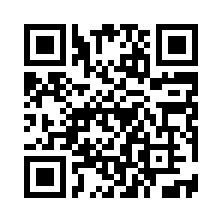 URL：https://forms.gle/UJDRnc3EeyG6YWP6A7　問い合わせ先：　愛媛県作業療法士会　学術部　神田　明哉　aky.esgk.40@gmail.com以上